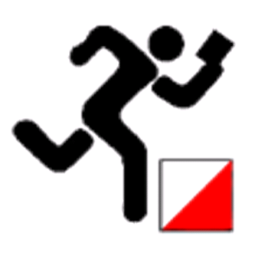 Tájékozódási futóverseny kiírásaSzombathelyi Tájfutó Csütörtök 2. fordulóA verseny időpontja:	2014. november 6.A verseny helyszíne:	Falumúzeum. Szombathely, Árpád utca vége a CsónakázótónálA verseny rendezője:	Vas Megyei Tájfutó Szövetség és SzoESe Tájfutó szakosztályaKategóriák: fiú/lány alsós, felsős, középiskolás és felnőttA pálya	kb. 2 kmB pálya	kb. 1 kmTérkép, terep: 1:2 000, helyesbítés 2014-ban helyesbített, parktérkép.A versenynek nincs díjazása: 	Az eredményeket e-mail-ban elküldjük. (Összetett értékelés lesz!)Részvételi költség: 		Helyszínen 500 Ft/fő; előnevezés, kedd éjfélig 300 Ft/fő (a Múzeumfalu területére a versenyzőknek a belépés díjtalan!)Nevezés:			2014.november 4. 24 óráig				geosits.beatrix@gmail.comNevezést csak írásban fogadunk el. Nevezéskor a következő adatokat kérjük megadni: iskola/egyesület, név, születési idő, pálya megnevezése. Tervezett "0" idő:			15,00Utolsó rajtolási lehetőség:		16,30Rajtlista nincs, mindenki akkor indul, amikor szeretne, de egy pályán a minimális indítási időköz 1 perc.A versenyen mindenki saját felelősségére vesz részt. JÓ VERSENYZÉST KÍVÁN A RENDEZŐSÉG !